Yukarıdaki bilgilerin doğruluğunu, aksi sabit olduğu takdirde doğacak sorumlulukları değişiklik yapıldığında süresi içinde bildirileceğini kabul ve taahhüt ederim/ederiz.YETKİLİ İMZA (1)MUHASEBECİ	:Tel			:YETKİLİNİN TAHSİL BURUMU 	:İŞTEL 		:CepTel 		:E- Posta adresi	:DD-11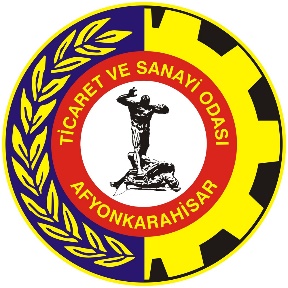 DD-11TİCARET SİCİLİNE TESCİL TALEBİNDEBULUNAN HAKİKİ VE HÜKMİSayfa :ŞAHISLAR İÇİN TİCARET SİCİLİTarih :YÖNETMELİĞİNİN 24. MADDESİRev. :UYARINCA VERİLECEKTAAHHÜTNAMETİCARET ÜNVANISERMAYE TLİŞLETME ADRESİİKAMETGAHADRESİFAALİYETE GEÇME TARİHİİŞTİGAL KONUSU (NACE KODU)ADI VE SOYADI T.C. KİMLİK NUMARASIGÖREV ÜNVANIİMZA